21 августа 2020 11:30, НовостиРегистрировать автомобили разрешили в МФЦ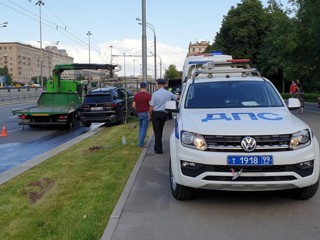 Сайт правительства РФ сообщил, что регистрировать транспорт можно будет в многофункциональных центрах государственных и муниципальных услуг (МФЦ). Постановление об этом подписал премьер-министр России Михаил Мишустин.«Новый сервис станет доступен благодаря привлечению сотрудников МВД к работе на территории МФЦ. С ними заявителям предстоит иметь дело только на этапе осмотра автомобиля. Приёмом заявлений автовладельцев будут заниматься сотрудники МФЦ. Они же выдадут готовые документы», — сказано в публикации.Услугой по регистрации транспортных средств можно будет воспользоваться в центрах, где есть нужная инфраструктура для обслуживания автомобилистов.Отмечается, что принятое постановление позволит упростить процедуру госрегистрации, сэкономить время владельцам транспортных средств и расширить спектр услуг, предоставляемых в МФЦ.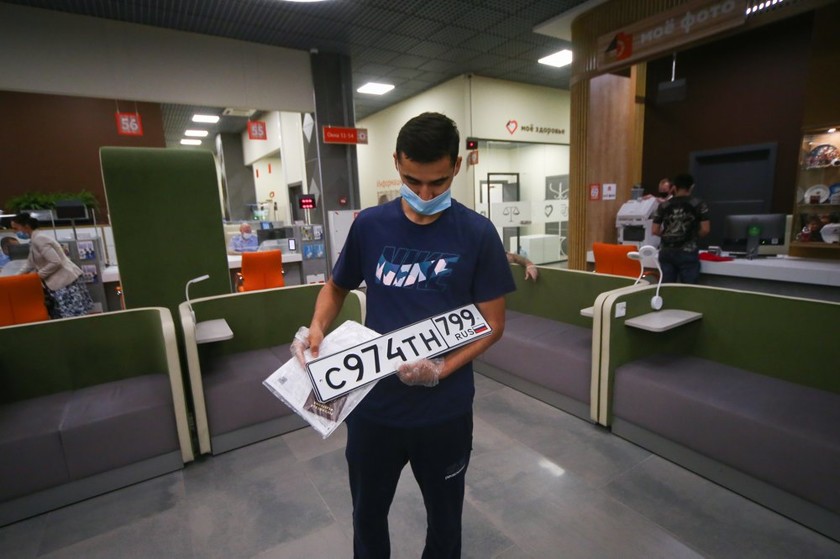 Автомобилисты стали сталкиваться с ситуациями, когда в дальней дороге их пытаются наказать за багажник, установленный на крыше. Рассказываем, почему это происходит.На этой неделе в Госдуме предложили полностью отменить транспортный налог. Его намерены заменить доходами от продажи топлива.                                                                                                                                              .